V GLEDALIŠČUPOVEŽI. oder         igralci, nastopajoči        gledalci         dvorana              scena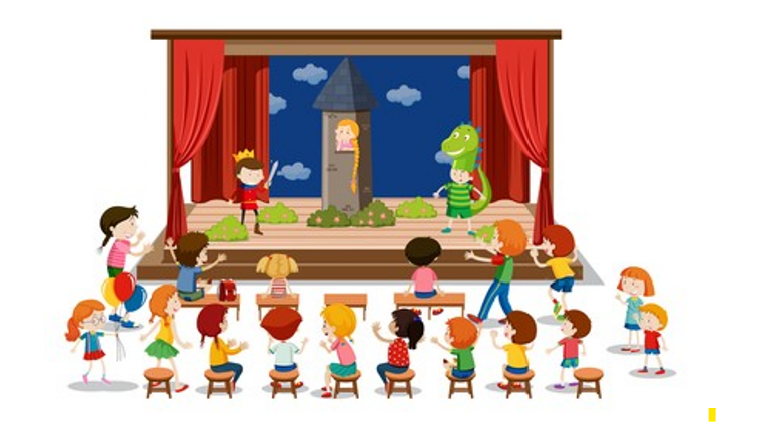 